Прокуратура Яльчикского района выявила нарушения, выраженные в ненадлежащем содержании источника водоснабжения населенияПо результатам проведенной прокуратурой района проверки по обращению местного жителя в деятельности органа местного самоуправления выявлены нарушения законодательства в сфере жилищно-коммунального хозяйства, законодательства о санитарно-эпидемиологическом благополучии населения.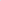 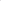 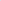 Так, в нарушение требований Федерального закона от 30.03.1999 
№ 52-ФЗ «О санитарно-эпидемиологическом благополучии населения», Федерального закона от 10.01.2002 № 7-ФЗ «Об охране окружающей среды», Федерального закона от 06.10.2003 № 131-ФЗ «Об общих принципах организации местного самоуправления в Российской Федерации», Управлением по Благоустройству и развитию территорий администрации Яльчикского муниципального округа не осуществляется надлежащий контроль за состоянием водопровода по ул. Целинная с. Янтиково.В ходе осмотра установлено, что в течение длительного времени водопровод находится в поврежденном состоянии, в связи с чем происходит розлив холодной воды по проезжей части улиц Целинная и Чкалова, что создает препятствия для проезда транспорта, а также привело к снижению напора воды у жителей близлежащих домов.В целях устранения выявленных нарушений и недопущения их впредь прокуратурой района в адрес начальника Управления внесено представление.Устранение выявленных нарушений находится на контроле прокуратуры района.Прокурор Яльчикского района советник юстиции                                                                                 А.Н. Кудряшов